Ćwiczenie  ortograficzne: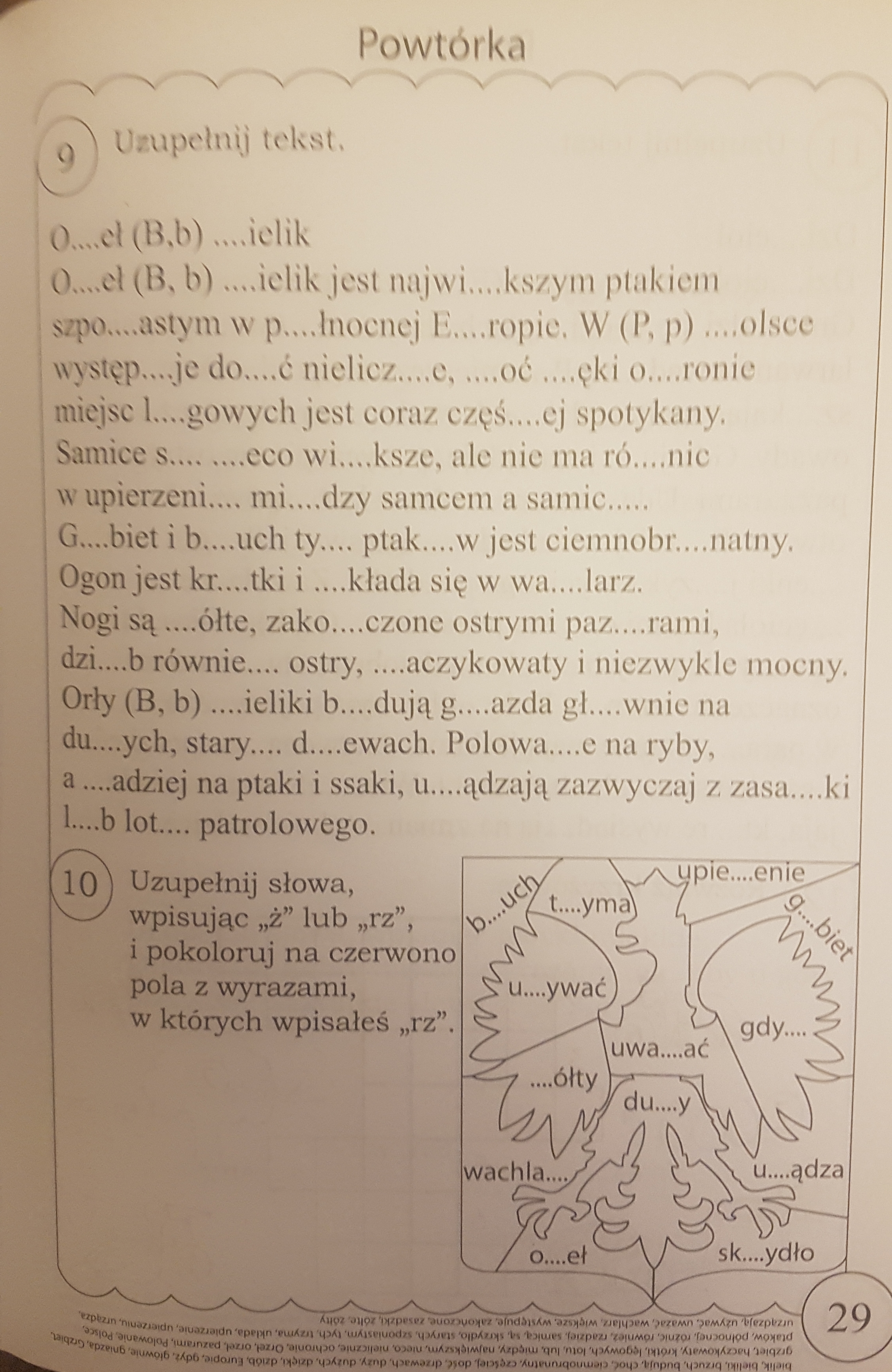 